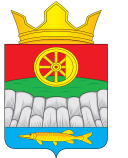 АДМИНИСТРАЦИЯ КРУТОЯРСКОГО СЕЛЬСОВЕТАУЖУРСКОГО РАЙОНАКРАСНОЯРСКОГО КРАЯПРОЕКТ                                               ПОСТАНОВЛЕНИЯ00.00.2020	  с. Крутояр	  №  Об индексации должностных окладов лиц не являющихся лицами, замещающими муниципальные должности и должности муниципальной службы администрации  Крутоярского сельсовета В соответствии с Законом Красноярского края от 05.12.2019 № 8-3414 «О краевом бюджете на 2020 год и плановый период 2021-2022 годов»,  решением  Крутоярского сельского Совета депутатов от 31.08.2018 № 29-91р «О внесении изменений в Решение от 15.12.2016 № 12-33р «Об утверждении положения об оплате труда работников администрации Крутоярского сельсовета, не являющихся лицами, замещающими муниципальные должности и должности муниципальной службы», Уставом Крутоярского сельсовета ПОСТАНОВЛЯЮ:1. Произвести с 1 июня 2020 года индексацию (увеличение) должностных окладов лиц не являющихся лицами, замещающими муниципальные должности и должности муниципальной службы администрации  Крутоярского сельсовета на 10 процентов2. Контроль  за выполнением настоящего проекта постановления  оставляю за собой.        3. Проект постановления вступает в силу в день, следующий за днем его официального опубликования в специальном выпуске газеты «Крутоярские вести», и распространяет свое действие на правоотношения, возникшие с 01.06.2020г.Глава сельсовета                                                    	          Е.В. Можина	       Приложение № 1                                                              к проекту постановлению от 00.00.2020 №  Размеры должностных окладов работников муниципальных бюджетных учреждений и работников органов местного самоуправления, не являющихся лицами, замещающими муниципальные должности, и муниципальными служащими.Размер должностного оклада  руководителя учреждения№ 
п/пНаименование должности Должностной оклад,            руб.1.Уборщица помещения на 0,5 ставки1 389,002.Дворник  2 779,00№ 
п/пНаименование должности Должностной оклад,            руб.1.Водитель (САЗ ГАЗ)3 083,002.водитель3 409,002.Водитель- Пожарник4 329,00№ 
п/пНаименование должности Должностной оклад,            руб.1.Начальник пожарного поста 5 214,00